PhotoNom du fichier Légende de la photo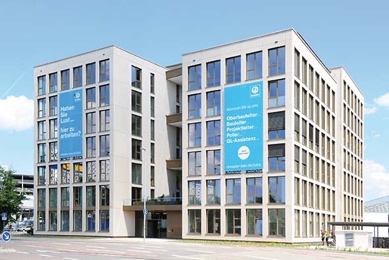 RichardBrink_CarlsCube_01.jpgSitué sur le campus du marché de gros de Karlsruhe, le complexe de bureaux CarlsCube se distingue par une forme et une façade hors du commun. Il réussit, par ailleurs, à allier flexibilité spatiale et efficacité énergétique maximale.Photo : Richard Brink GmbH & Co. KG 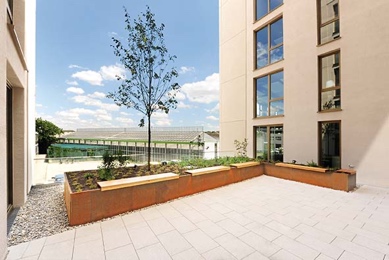 RichardBrink_CarlsCube_02.jpgDes jardinières hautes en acier Corten de la société Richard Brink ont été montées sur deux terrasses de ce nouveau complexe de bureaux moderne.Photo : Richard Brink GmbH & Co. KG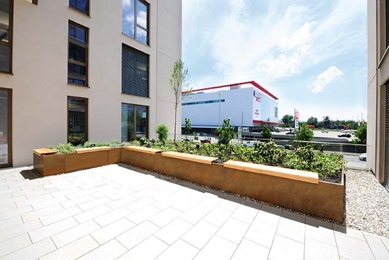 RichardBrink_CarlsCube_03.jpgAfin d’offrir aux collaborateurs un cadre extérieur agréable, l’une des jardinières hautes a été équipée de bancs supplémentaires posés sur les rebords pliés de ses parois latérales.Photo : Richard Brink GmbH & Co. KG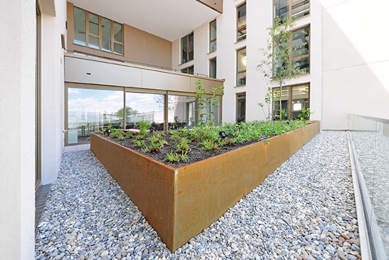 RichardBrink_CarlsCube_04.jpgCes grands bacs de plantation modulaires ont été fabriqués sur mesure. Leur stabilité maximale leur permet de contenir en toute sécurité de gros volumes de terre.Photo : Richard Brink GmbH & Co. KG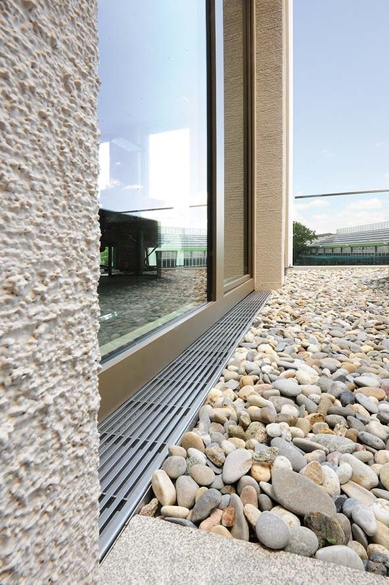 RichardBrink_CarlsCube_05.jpgLe projet a aussi fait appel à des caniveaux de drainage en acier inoxydable Stabile installés le long des baies vitrées donnant sur les terrasses afin d’assurer une évacuation irréprochable.Photo : Richard Brink GmbH & Co. KG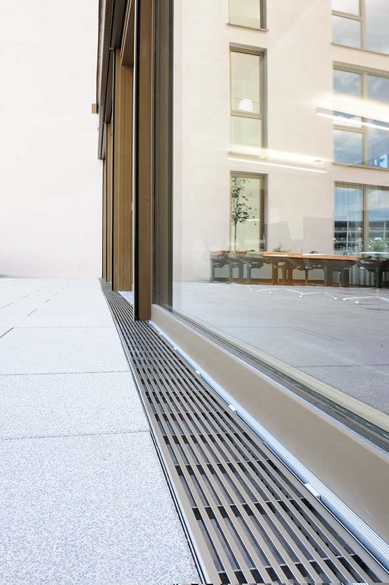 RichardBrink_CarlsCube_06.jpgLes caniveaux ont été coiffés de grilles inox à tiges longitudinales à la jolie esthétique intemporelle.Photo : Richard Brink GmbH & Co. KG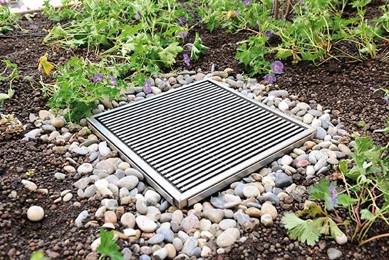 RichardBrink_CarlsCube_07.jpgDes bouches de drainage favorisent, en plus, l’évacuation des eaux au niveau des jardinières hautes dont l’exposition implique de fortes précipitations.Photo : Richard Brink GmbH & Co. KG